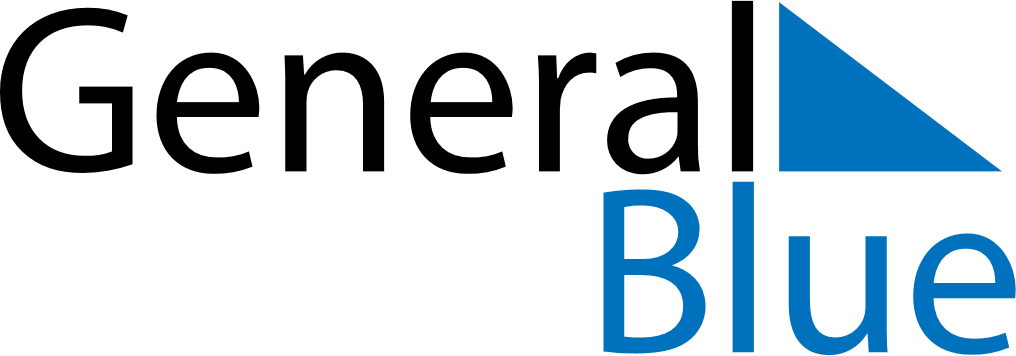 December 2024December 2024December 2024December 2024December 2024December 2024Viljandi, Viljandimaa, EstoniaViljandi, Viljandimaa, EstoniaViljandi, Viljandimaa, EstoniaViljandi, Viljandimaa, EstoniaViljandi, Viljandimaa, EstoniaViljandi, Viljandimaa, EstoniaSunday Monday Tuesday Wednesday Thursday Friday Saturday 1 2 3 4 5 6 7 Sunrise: 8:40 AM Sunset: 3:33 PM Daylight: 6 hours and 53 minutes. Sunrise: 8:41 AM Sunset: 3:32 PM Daylight: 6 hours and 50 minutes. Sunrise: 8:43 AM Sunset: 3:31 PM Daylight: 6 hours and 47 minutes. Sunrise: 8:45 AM Sunset: 3:30 PM Daylight: 6 hours and 44 minutes. Sunrise: 8:47 AM Sunset: 3:29 PM Daylight: 6 hours and 42 minutes. Sunrise: 8:48 AM Sunset: 3:28 PM Daylight: 6 hours and 39 minutes. Sunrise: 8:50 AM Sunset: 3:27 PM Daylight: 6 hours and 37 minutes. 8 9 10 11 12 13 14 Sunrise: 8:51 AM Sunset: 3:27 PM Daylight: 6 hours and 35 minutes. Sunrise: 8:53 AM Sunset: 3:26 PM Daylight: 6 hours and 33 minutes. Sunrise: 8:54 AM Sunset: 3:26 PM Daylight: 6 hours and 31 minutes. Sunrise: 8:55 AM Sunset: 3:25 PM Daylight: 6 hours and 29 minutes. Sunrise: 8:57 AM Sunset: 3:25 PM Daylight: 6 hours and 28 minutes. Sunrise: 8:58 AM Sunset: 3:25 PM Daylight: 6 hours and 26 minutes. Sunrise: 8:59 AM Sunset: 3:25 PM Daylight: 6 hours and 25 minutes. 15 16 17 18 19 20 21 Sunrise: 9:00 AM Sunset: 3:25 PM Daylight: 6 hours and 24 minutes. Sunrise: 9:01 AM Sunset: 3:25 PM Daylight: 6 hours and 23 minutes. Sunrise: 9:02 AM Sunset: 3:25 PM Daylight: 6 hours and 22 minutes. Sunrise: 9:03 AM Sunset: 3:25 PM Daylight: 6 hours and 22 minutes. Sunrise: 9:03 AM Sunset: 3:25 PM Daylight: 6 hours and 21 minutes. Sunrise: 9:04 AM Sunset: 3:25 PM Daylight: 6 hours and 21 minutes. Sunrise: 9:05 AM Sunset: 3:26 PM Daylight: 6 hours and 21 minutes. 22 23 24 25 26 27 28 Sunrise: 9:05 AM Sunset: 3:26 PM Daylight: 6 hours and 21 minutes. Sunrise: 9:05 AM Sunset: 3:27 PM Daylight: 6 hours and 21 minutes. Sunrise: 9:06 AM Sunset: 3:28 PM Daylight: 6 hours and 21 minutes. Sunrise: 9:06 AM Sunset: 3:28 PM Daylight: 6 hours and 22 minutes. Sunrise: 9:06 AM Sunset: 3:29 PM Daylight: 6 hours and 23 minutes. Sunrise: 9:06 AM Sunset: 3:30 PM Daylight: 6 hours and 23 minutes. Sunrise: 9:06 AM Sunset: 3:31 PM Daylight: 6 hours and 24 minutes. 29 30 31 Sunrise: 9:06 AM Sunset: 3:32 PM Daylight: 6 hours and 25 minutes. Sunrise: 9:06 AM Sunset: 3:33 PM Daylight: 6 hours and 27 minutes. Sunrise: 9:06 AM Sunset: 3:34 PM Daylight: 6 hours and 28 minutes. 